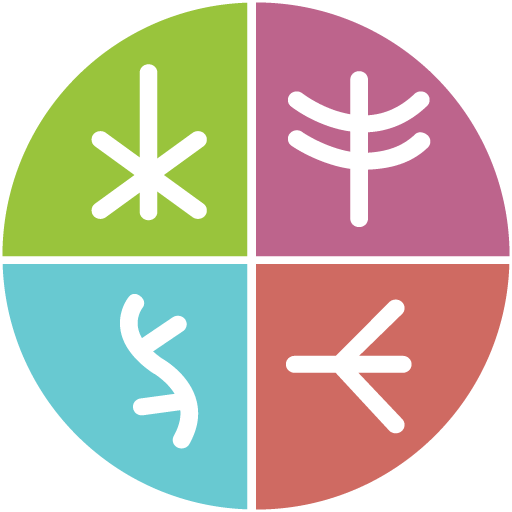 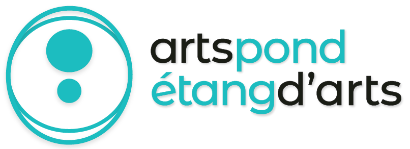 Journey Map #1: Preparing
Pre-residency reflections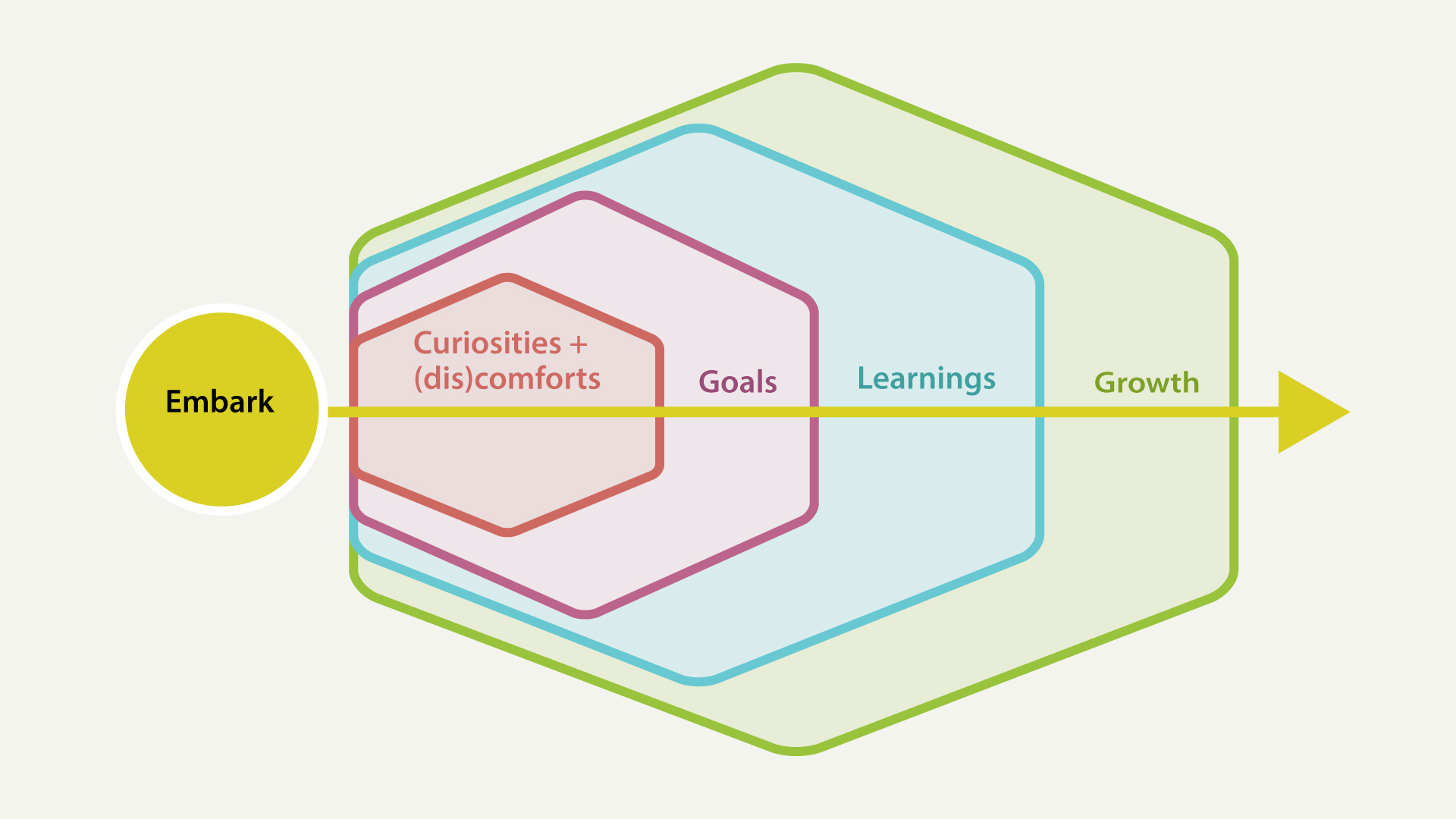 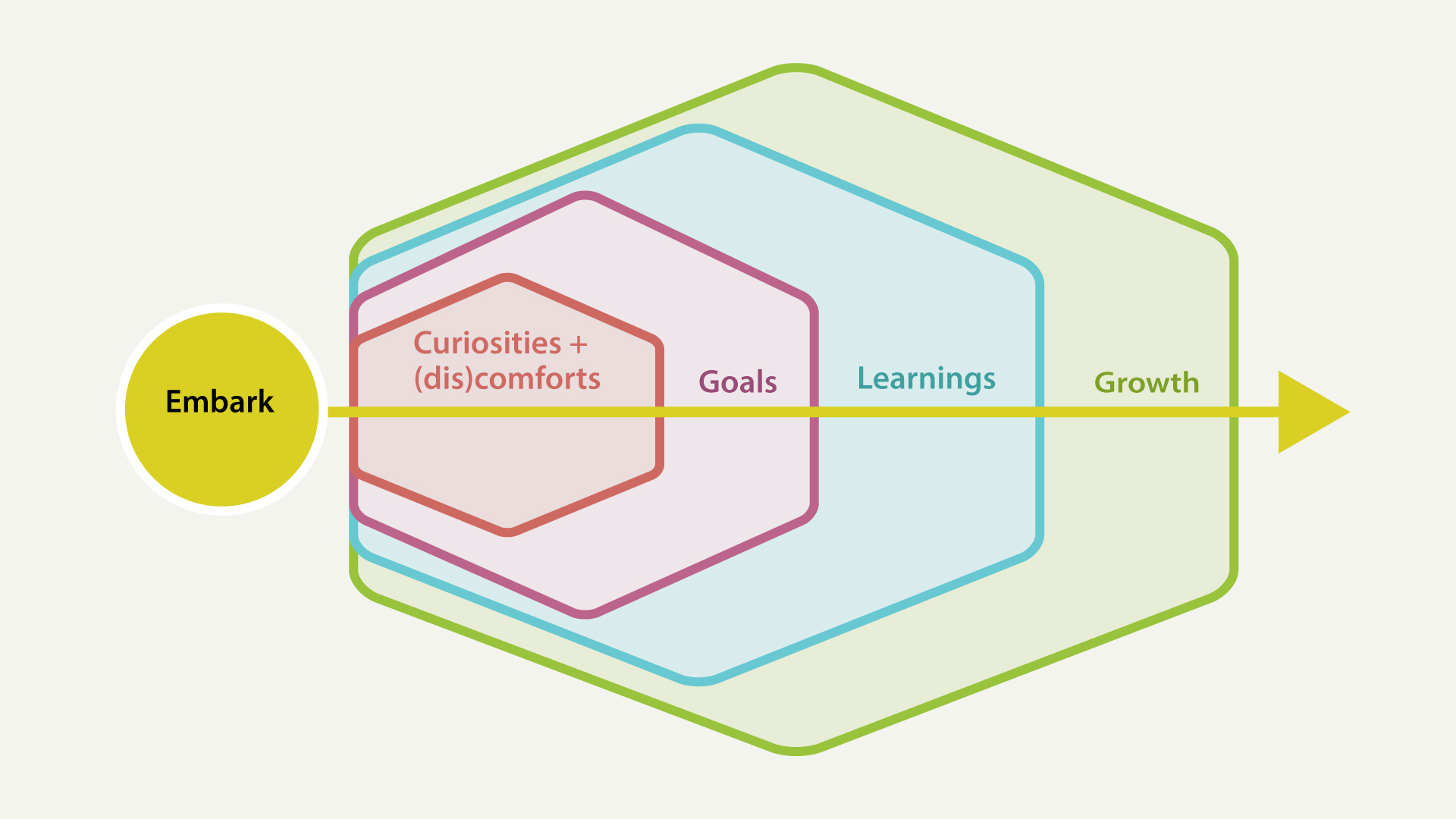 Journey Map #1: PreparingEmbarkAs I prepare to embark on my residency journey: 
Where have I been? What people and experiences have helped bring me to here? What do I want to remember and carry forward with me (or, let go of)?Curiosities + (dis)comfortsIn the present moment (related to digital or social justice issues, topics, mediums, tools, processes, etcetera): 
What am I curious about? What feels comfortable? Uncomfortable? What am I at the edges of?  GoalsIn the short-term (during the residency period):
What are my wildest hopes and dreams for the residency? What would I be happy with?  What am I wanting to explore? What am I grasping for? What am I hoping to uncover? LearningsIn the middle-term (during and after the residency period):
What do I hope to learn about myself and my community? What kinds of digital tools or skills would you like to begin to learn?GrowthAs a result of your participation in the residency (long-term or open timelines):
How do I hope to grow in my own life? How do I hope to grow my support of the community? What wisdoms do I hope to cultivate? How will things be different? What potential barriers might impede my journey? 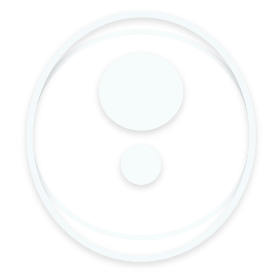 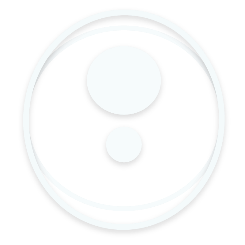 